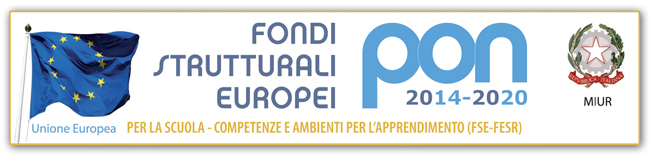 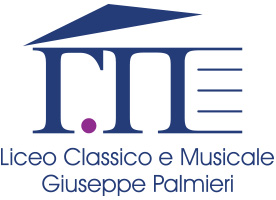 VERBALE  n.  ____________Il giorno______maggio 2017 alle ore _______  , su convocazione del Dirigente Scolastico, si è riunito in seduta ordinaria il Consiglio della classe ___________ nell’aula___________ del Liceo Classico e Musicale  “ G. Palmieri” di Lecce, per discutere e deliberare sul seguente o.d.g.:Andamento didattico-disciplinare della classeMonitoraggio BES/DSA/HMonitoraggio assenze e ritardiRatifica Documento di Maggio (classi III liceali)Sintesi andamento didattico-disciplinare (con le componenti genitoriali e studentesche)Adozione libri di testo per l’anno scolastico 2017/2018All’appello nominale risultano presenti i docenti:Prof./Prof.ssa……………Prof./Prof.ssa……………Prof./Prof.ssa……………Prof./Prof.ssa……………Prof./Prof.ssa……………Prof./Prof.ssa……………Risultano assenti il/la Prof./Prof.ssa…………………………. sostituito/a dal/dalla prof./prof.ssa …………..Risultano presenti/assenti gli alunni…………………….Risultano presenti/assenti i genitori…………………….Presiede la riunione la Dirigente Scolastica Prof.ssa Loredana di Cuonzo.Svolge la funzione di segretario il coordinatore/la coordinatrice, prof……[oppure]Presiede la riunione, curandone anche la verbalizzazione, il docente coordinatore/la coordinatrice, prof…………..Punto n. 1   La DS invita il coordinatore/ la coordinatrice a relazionare sulla situazione didattico-disciplinare della classe senza trascurare, in particolar modo, quelle situazioni di profitto non sufficiente e/o di diffusa mediocrità e/o di non ripianamento del debito formativo relativo al trimestre che potrebbero compromettere l’esito positivo del percorso di apprendimento. Pertanto il Consiglio, sulla base degli elementi di verifica e di valutazione acquisiti a tutt’oggi,  esprime il seguente giudizio globale in riferimento alla frequenza, all’andamento disciplinare e alla partecipazione alle attività didattiche della classe……………………………………………………………………………………………………………………………………………………………………………………………………………………Punto n. 2 La DS fa presente che, in fase conclusiva dell’iter didattico, il Consiglio deve prestare una      maggiore attenzione alle situazioni di alunni con BES/DSA/H in modo che gli allievi possano terminare con successo il percorso formativo intrapreso. Raccomanda, inoltre, di intervenire in modo più efficace soprattutto in quei casi in cui le misure didattiche adottate non abbiano del tutto compensato le difficoltà incontrate dall’alunno con evidenti fragilità nel processo di apprendimento.Il coordinatore/la coordinatrice riferisce che …………………………………………...Punto n. 3In merito alla frequenza degli studenti, la DS sollecita il coordinatore/ la coordinatrice, soprattutto in questa fase finale del percorso didattico, a monitorare attentamente le assenze e i ritardi che potrebbero appesantire una situazione già critica per profitto non del tutto positivo. Sollecita un puntuale controllo delle assenze che si registrano sistematicamente  negli stessi giorni della settimana così come dei ritardi sospetti; infine raccomanda di verificare che assenze e ritardi siano giustificati con regolarità.Punto n. 4Il coordinatore/la coordinatrice dà lettura del documento relativo all’azione didattico-educativa realizzata nell’ultimo anno del corso di studi. I docenti si soffermano sulla presentazione della classe sottolineando, in particolar modo, la partecipazione degli alunni ad attività curriculari e/o extra curriculari e valutando qualsiasi altro elemento che possa concorrere a delineare un profilo  esaustivo del gruppo-classe. Si passa poi alla ratifica del Documento del 15 Maggio.Punto n. 5Il Consiglio viene quindi allargato alle componenti genitori-alunni. Rivolgendosi ai rappresentanti degli alunni la DS raccomanda uno studio più assiduo ed efficace in vista dell’ultimo e più impegnativo periodo dell’anno scolastico. Invita, quindi, il coordinatore/ la coordinatrice a riferire quanto già discusso in merito  all’andamento didattico-disciplinare della classe.Intervengono i sigg ………….. e/o gli alunni………………… Punto n. 6La DS richiama espressamente la vigente normativa in materia di adozione di libri di testo (nota ministeriale prot. n. 3503 del 30/03/2016) con cui sono state fornite alle scuole indicazioni in merito alle modalità di adozione dei libri di testo. In considerazione  delle novità introdotte da alcuni provvedimenti legislativi, detta nota riassume l’intero quadro normativo cui le istituzioni scolastiche devono attenersi in attesa di nuove indicazioni ministeriali.La DS  sottolinea, inoltre, la necessità di osservare criteri di coerenza in ordine  alla centralità degli studenti,  alle valenze metodologico-didattiche e all’economicità dei libri di testo, con tassativa attenzione ai tetti di spesa  che, ad  oggi, risultano quelli fissati dal MIUR con D.M. n. 781 del 2013:                LICEO MUSICALE:Il coordinatore/la coordinatrice illustra le scelte operate dal Consiglio. I docenti che propongono le nuove adozioni presentano i testi e motivano la scelta tenuto conto di quanto discusso in sede di riunione dei Dipartimenti. Pertanto si propongono nuove adozioni per le discipline………………. …….……………………..Le nuove proposte saranno quindi ratificate dal Collegio dei Docenti convocato nella seconda metà del mese di maggio. Terminata la discussione, la seduta è tolta alle ore………Il docente coordinatore                                                              La Dirigente Scolastica                                                                                              (Prof.ssa Loredana Di Cuonzo)IV ginn.V ginn.I liceoII liceoIII liceo335 €193 €382 €315 €325 €I annoII annoIII anno284 €183€304€